Bachata ConmigoChoreographer	:	Ira Weisburd (USA)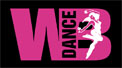 Walls		:	4 wall line danceLevel		:	Easy Intermediate Counts 		:	64 counts, bachata RhythmInfo		:	Intro 64 counts. Start on vocal at 30 secondsMusic		:	Muerdeme
		
[1 – 8]	L forward rumba box : Forward, touch, side, close; back, touch, side, close 
1-2		Step L forward, touch R toe beside L
3-4		Step R to R, step-close L beside R
5-6		Step R back, Touch L toe beside R
7-8		Step L to L, step-close R beside L
		
[9 - 16]	Bump hips L,R,L, rock back, recover; bump hips R,L,R, rock back, recover	
1&2		Step L to L and bump hips L,R,L
3-4		Step R back, recover forward onto L
5&6		Step R to R and bump hips R,L,R
7-8		Step L back, recover forward on R
		
[17 - 24]	Make 1/4 turn R onto L, hold, weave behind, side, step R across L, hold, step back on L, step R to R 	
1-2		Step L forward, making 1/4 turn R, hold (3:00)
3-4		Step R behind L, step L to L
5-6		Step R across L, hold
7-8		Step L back, Step R to R
		
[25 - 32]	L Serpientay : weave 3 in front, sweep R, weave 3 in back
1- 2		Step L across R, Step R to R 
3-4		Step L behind R, sweep R from front to back
5-6		Step R behind L, step L to L 7-8		Step R across L, hold
		
[33 - 40]	Walk 3 steps forward, hold; R forward rocking chair	
1-4		Walk forward L,R,L, hold
5-8		Step R forward, recover back onto L; step R back, recover forward onto L		
[41 - 48]	Mambo 1/2 turn R, hold: L forward rocking chair	
1-4		Step forward on R, recover back onto L making a half turn R on R (9:00)
5-8		Step L forward, recover back on R, step L back, recover forward onto R
		
[49 - 56]	Walk 3 steps forward, hold ; mambo 1/2 turn R	
1-4		Walk forward L,R,L, hold
5-8		Step R forward, recover back onto L making a half turn R onto R (3:00)
		
[57 - 64]	2 forward lock steps, pivot 1/2 turn R
1-4		Step L forward, lock step R behind L, step L forward, step R out to R5-8		Lock step L behind R, step R to R, step L forward, pivot 1/2 turn R onto R (9:00)
		
Repeat dance.Restart : 4th time after the first 32 counts on the 6:00 wallContact : dancewithira@comcast.net